                                                         National Health Service Corps                              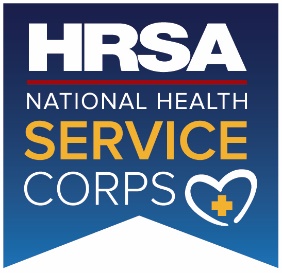 Scholar Travel Request WorksheetNon-Federal PersonnelPUBLIC BURDEN STATEMENTAn agency may not conduct or sponsor, and a person is not required to respond to, a collection of information unless it displays a valid OMB control number. The OMB control number for this project is 0915-0278 and is valid until xx/xx/20xx.  This information collection is voluntary.  Public reporting burden for this collection of information is estimated to average 1 minutes per response, including the time for reviewing instructions, searching existing data sources, and completing and reviewing the collection of information.  Send comments regarding this burden estimate or any other aspect of this collection of information, including suggestions for reducing this burden, to HRSA Reports Clearance Officer, 5600 Fishers Lane, Room 14N136B, Rockville, Maryland, 20857 or paperwork@hrsa.gov.Privacy Act Notice – The Privacy Act of 1974 (5 U.S.C. 552a) requires that an agency provide the following notice to each individual whom it asks for information.  (1) The authority for collecting information requested on this form is found in Title III, Part D, Subpart II of the Public Health Service Act (42 U.S.C. 254d(c).Traveler’s Name:Traveler’s Name:Traveler’s Name:Traveler’s Name:Traveler’s Name:Traveler’s Name:Traveler’s Name:Home Phone:Home Phone:Home Phone:Work Phone:Work Phone:Mailing Address:Mailing Address:Mailing Address:Mailing Address:Mailing Address:Mailing Address:Mailing Address:Mailing Address:Fax Number:Fax Number:Fax Number:Fax Number:Cell Phone:Cell Phone:Cell Phone:Cell Phone:E-Mail Address:	E-Mail Address:	E-Mail Address:	E-Mail Address:	E-Mail Address:	E-Mail Address:	E-Mail Address:	E-Mail Address:	Placement Year of Scholar:Discipline:Discipline:Specialty:Specialty:Dates of Travel:From:To:To:To:From:City/StTo:City/StTo:City/StDestination Site Name/Address:Site ID (UDS#):Status of Site:Status of Site:Status of Site:Status of Site:HPSA Score:HPSA Score:HPSA Score:Remarks: Type of TravelType of TravelType of TravelLicensure Pre-Employment Site Visit:Pre-Employment Site Visit:Pre-Employment Site Visit:MUST CHECK ONE BOX  Initial Match  Site AssignmentFor relocation and transfer, does the traveler have a permanent license to practice in State of service?Permanent Change of StationRelocationPermanent Change of StationRelocationPermanent Change of StationRelocationYES  Initial Match  Site AssignmentNOOther (specify below)Other (specify below)Other (specify below)Signature of RequestingOfficial, NHSC: Date: